Педагог-психолог МБОУ «Школа №3»:Богодухова М.В.Уважаемые родителиУважаемые родители1.Если вы столкнулись с ситуацией, когда ваш ребёнок бежит из дома;2.Если у вас с вашим ребёнком пропало взаимопонимание;3.Если ваш ребёнок поздно приходит домой;4.Если вашему ребёнку неуютно и некомфортно дома;5.Если он стал замыкаться и уходить в себя.1.Загляните в себя, всё идёт из семьи;2.Не навязывайте детям свою волю, свой контроль , детей нужно понять;3.Говорите с ребёнком чаще, начните с малого –спросите у ребёнка, как прошёл день, что было в этом дне хорошего и плохого ;4.Попробуйте найти время сходить со всей семьёй(кафе, кинотеатр);5.Запишитесь вместе с сыном или дочкой в спортивный зал;6.Не применяйте меры физического воздействия;7.Знайте, что в преодолении кризисной ситуации вам всегда помогут специалисты(психолог, психиатр).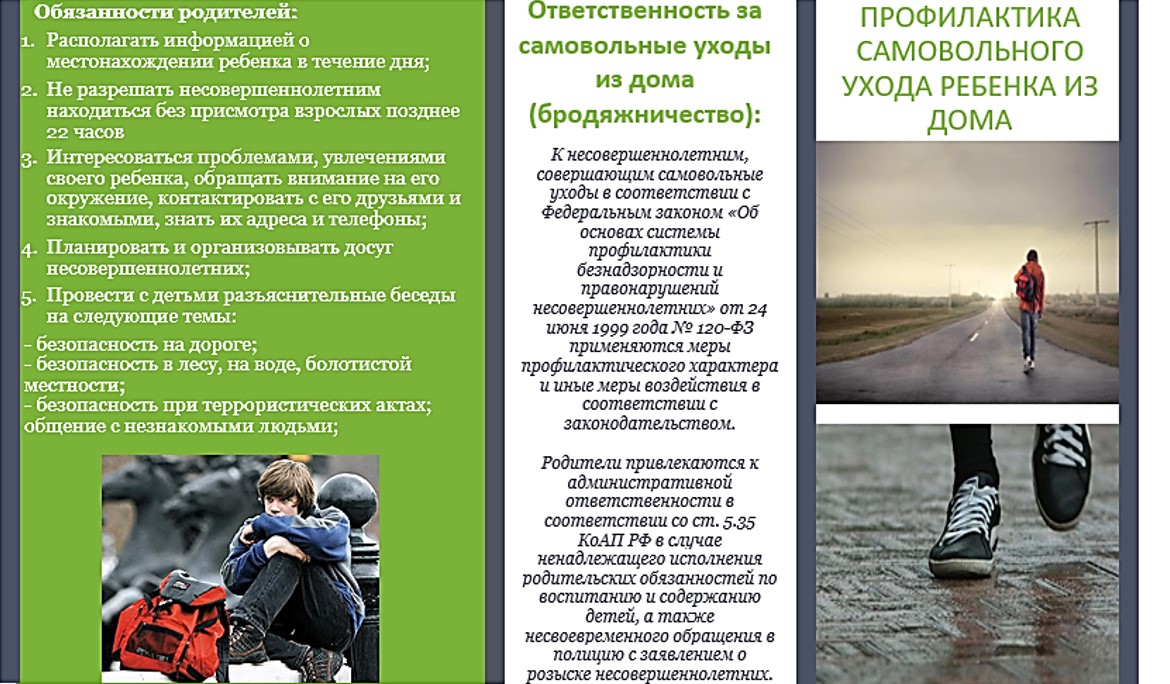 